« 04 »  сентября  2017 г.						                    	№ 417В целях повышения уровня благоустройства дворовых территорий многоквартирных домов, общественных территорий муниципального образования поселок Березовка Березовского района Красноярского края и включения их в муниципальную программу формирования современной сельской среды на 2018-2022 годы (далее - муниципальная программа), руководствуясь Федеральным законом от 06.10.2003 № 131-ФЗ «Об общих принципах организации местного самоуправления в Российской Федерации», Приказом Минстроя России от 06.04.2017 № 691/пр «Об утверждении методических рекомендаций по подготовке государственных программ субъектов Российской Федерации и муниципальных программ формирования современной городской среды в рамках реализации приоритетного проекта «Формирование комфортной городской среды» на 2018 - 2022 годы», Уставом поселка Березовка Березовского района Красноярского края, ПОСТАНОВЛЯЮ: 1. Утвердить Порядок представления, рассмотрения и оценки предложений граждан, организаций о включении в муниципальную программу формирования современной сельской среды на 2018-2022 годы наиболее посещаемой муниципальной территории общего пользования населенного пункта поселок Березовка Березовского района Красноярского края, подлежащей благоустройству в 2018-2022 годы, согласно приложению № 1.2. Ознакомить членов общественной комиссии с данным порядком.3. Контроль за выполнением настоящего постановления возложить на председателя общественной комиссии А.А. Кузнецова.4. Настоящее постановление вступает в силу со дня его подписания и подлежит официальному опубликованию в газете «Пригород».Глава поселка Березовка						С.А.СусловПриложение № 1к постановлению администрации поселка Березовкаот 04.09.2017г. № 417Порядокпредставления, рассмотрения и оценки предложений граждан, организаций о включении в муниципальную программу формирования современной сельской среды на 2018-2022 годы наиболее посещаемой муниципальной территории общего пользования населенного пункта поселок Березовка Березовского района Красноярского края, подлежащей благоустройству в 2018-2022 годы1.1. Порядок представления, рассмотрения и оценки предложений граждан, организаций о включении в муниципальную программу формирования современной городской (сельской) среды на 2018-2022 годы (далее - муниципальная программа) наиболее посещаемой муниципальной территории общего пользования, подлежащей благоустройству в 2018-2022 годы (далее - территория общего пользования) определяет механизм отбора территорий общего пользования и проектов по их благоустройству.Территория общего пользования – наиболее часто посещаемая улица, площадь, набережная и другие.1.2. Отбор проводится в целях улучшения инфраструктуры сельской местности, вовлечения жителей в благоустройство общественных пространств.1.3. Организатором отбора является уполномоченный орган местного самоуправления поселения (далее – организатор конкурса).1.3.1. К обязанностям организатора отбора относятся:1) опубликование на официальном сайте муниципального образования, информации об отборе наиболее посещаемой муниципальной территории общего пользования подлежащей благоустройству, в которой в обязательном порядке отражается:настоящее и будущее территории общего пользования, среди которых проводится  отбор:а) характеристика, описание (текстовое, графическое) территории в настоящее время, место расположения (адрес), анализ существующих сценариев использования, анализ проблем, анализ ценностей и потенциала территории, задачи по развитию территории;б) характеристика, описание (текстовое, графическое), планируемые сценарии использования территории по результатам работ по благоустройству согласно муниципальной программе;размер средств предусмотренный на реализацию проекта по благоустройству наиболее посещаемой муниципальной территории общего пользования;сроки проведения отбора;ответственные лица;порядок участия граждан и организаций в отборе;2) проведение опроса граждан и выбор территории общего пользования;3) организация обсуждения и выработки проектов благоустройства территории общего пользования;4) организация работы Комиссии, сформированной в соответствии с Положением;5) опубликование результатов отбора территории и выработанного проекта его благоустройства на официальном сайте муниципального образования, размещенном в информационно-телекоммуникационной сети «Интернет», а также в средствах массовой информации.2. Условия включения наиболее посещаемой муниципальной территории общего пользования в муниципальную программу2.1. В муниципальную программу включаются наиболее посещаемые территории общего пользования, выявленные по результатам опроса граждан.2.2. Отбор проводится между территориями общего пользования, расположенными в границах городских округов относящихся к общему имуществу собственников многоквартирных домов и территориям, не находящимся в федеральной собственности, собственности субъектов Российской Федерации и (или) пользовании юридических и (или) физических лиц.2.3. Возможны следующие направления благоустройства мест общего пользования:размещение малых архитектурных форм (элементы монументально-декоративного оформления, устройства для оформления мобильного и вертикального озеленения, водные устройства, городская мебель, игровое, спортивное, осветительное оборудование);установка (ремонт) объектов культурного наследия (памятников истории и культуры), находящихся в собственности поселения, благоустройство прилегающей к ним территории;приведение в надлежащее состояние тротуаров, скверов, парков, уличного освещения;высадка деревьев и кустарников (озеленение).3. Порядок проведения отбора территории общего пользования3.1. В течение 10 дней после опубликования информации, предусмотренной подпунктом 1 пункта 1.3.1. настоящего Порядка, граждане осуществляют электронное голосование за конкретную территорию общего пользования, участвующую в отборе для включения в муниципальную программу в целях благоустройства. На сайте также должна быть предоставлена возможность, предложить иную территорию, по которой также проводится голосование.3.2. Гражданин, юридическое лицо вправе осуществить поддержку выбранной территории, заполнив заявление о поддержке, согласно приложению к настоящему Порядку, и направив их организатору отбора по почте либо в электронной форме с использованием официального сайта, либо переданы на личном приеме.3.3. По окончании голосования, Комиссия по развитию сельской среды, оценивая в совокупности поданные голоса за каждую территорию и поступившие заявки о поддержке определяет территорию общего пользования, подлежащую включению в муниципальную программу. Решение комиссии подлежит размещению на официальном сайте.4. Разработка проекта благоустройства территории общего пользования4.1. В течение 20 дней, после принятия решения об отборе конкретной территории в соответствии с пунктом 3.3 настоящего порядка, организатор отбора собирает предложения по проекту благоустройства данной территории и проводит общественное обсуждение всех предложений в целях выработки решения, учитывающего интересы различных групп.4.2. При необходимости возможно проведение рейтинг - голосование, в порядке предусмотренном для отбора территории общего пользования, по проектам благоустройства территории включенной в программу.4.3. Подведение итогов обсуждения и выбор проекта благоустройства в целях его реализации осуществляется Комиссией, решение которой подлежит опубликованию на официальном сайте муниципального образования.Приложение к ПорядкуЗаявлениео поддержке благоустройства наиболее посещаемой территории общего пользования Я _____________________________________________________________(ФИО гражданина/ руководителя организации)____________________________________________________________________(контактные данные: адрес, телефон)поддерживаю проект по благоустройству ________________________________,                                                                                                        (указание наименования территории)Готов(ы)  принять непосредственное участие в выполнении ________________________________________________________________________________.(вид работ)	Готов оказать финансовую поддержку данного проекта по благоустройству в размере _______________ рублей.____________     								 	________     Подпись                                                                                            ДатаВ соответствии с Федеральным законом от 27.07.2006 № 152-ФЗ «О персональных данных» даю администрации поселка Березовка Березовского района красноярского края согласие на обработку моих персональных данных, включая выполнение действий по сбору, записи, систематизации, накоплению, хранению, уточнению (обновлению, изменению), извлечению, обезличиванию, блокированию, удалению, использованию моих персональных данных, необходимых для внесения в информационные системы в целях подготовки и реализации муниципальной программы.____________     								 	________     Подпись                                                                                            Дата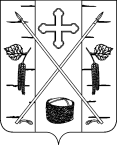 АДМИНИСТРАЦИЯ ПОСЕЛКА БЕРЕЗОВКАБЕРЕЗОВСКОГО РАЙОНА КРАСНОЯРСКОГО КРАЯПОСТАНОВЛЕНИЕп. БерезовкаОб утверждении Порядка представления, рассмотрения и оценки предложений граждан, организаций о включении в муниципальную программу формирования современной сельской среды на 2018-2022 годы наиболее посещаемой муниципальной территории общего пользования населенного пункта поселок Березовка Березовского района Красноярского края, подлежащей благоустройству в 2018-2022 годы